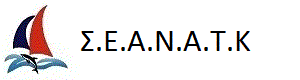 ΜΕΘΑΝΑ 2017 

14-15/10/2017 TIME LIMIT CONTROL FALΙRO-ΜΕΤΗΑΝΑ & ΜΕΤΗΑΝΑ-FALIRO 26 NMFrom Class : INTSail nr.ClassYachtClubTypeGPHTime LimitLimit TimeGRE655ORC-INTCHRISTINA IIHORCDEHLER 38 (SD)649.509:22:5419:52:54GRE1191ORC-INTPERANSEANATKNAJAD 320729.810:32:3021:02:30GRE49335ORC-INTERODIOSNOTKDROMOR 26773.911:10:4321:40:43(c) Cyber Altura Crucero - Version ORC 13.0F2YQ-XZ9J